We are part of the 5% Bounce Back Program at Boston Pizza, so please continue to markCollettville School on the back of your Boston Pizza receipts!Check out our facebook link:  http://www.facebook.com/pages/School-District-58-Collettville-Elementary-School/216708278423522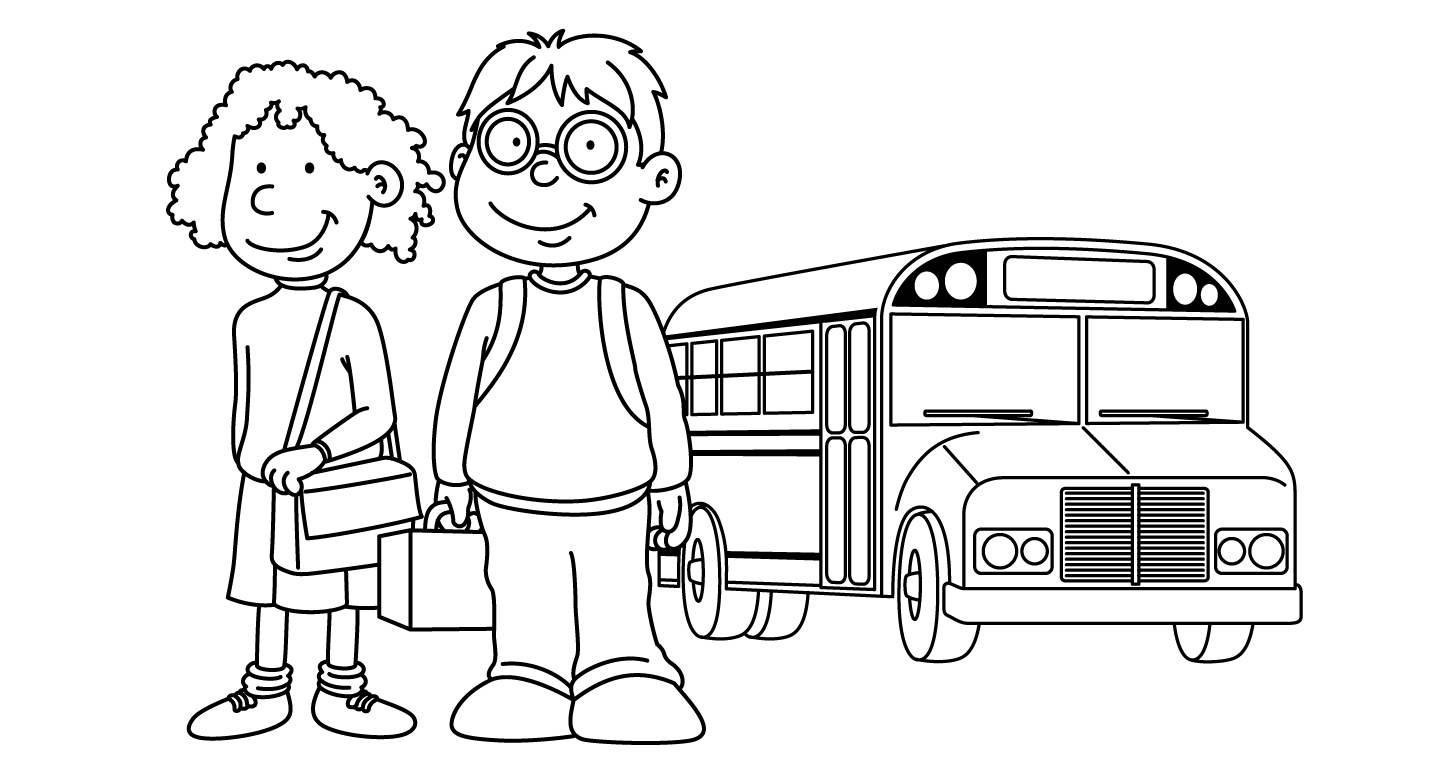 MONTH of SEPTEMBER 2019MONTH of SEPTEMBER 2019MONTH of SEPTEMBER 2019MONTH of SEPTEMBER 2019MONTH of SEPTEMBER 2019MONTH of SEPTEMBER 2019MONTH of SEPTEMBER 2019SunMonday/ LundiTuesday / MardiWednesday/ MercrediThursday / JeudiFriday/ VendrediSat**NO FOOD SUBSTITUTIONS ON HOT LUNCH DAY.**  Please read the menu CAREFULLY WITH YOUR CHILD to make sure that they WILL EAT what is being served for the hot lunch day.You may purchase as much or as little as your child wants. Just tally the total and send money and form back to the school.  Keep this calendar for your reference.  NO CREDIT.  All purchases must be prepaid or paid in cash.**NO FOOD SUBSTITUTIONS ON HOT LUNCH DAY.**  Please read the menu CAREFULLY WITH YOUR CHILD to make sure that they WILL EAT what is being served for the hot lunch day.You may purchase as much or as little as your child wants. Just tally the total and send money and form back to the school.  Keep this calendar for your reference.  NO CREDIT.  All purchases must be prepaid or paid in cash.**NO FOOD SUBSTITUTIONS ON HOT LUNCH DAY.**  Please read the menu CAREFULLY WITH YOUR CHILD to make sure that they WILL EAT what is being served for the hot lunch day.You may purchase as much or as little as your child wants. Just tally the total and send money and form back to the school.  Keep this calendar for your reference.  NO CREDIT.  All purchases must be prepaid or paid in cash.**NO FOOD SUBSTITUTIONS ON HOT LUNCH DAY.**  Please read the menu CAREFULLY WITH YOUR CHILD to make sure that they WILL EAT what is being served for the hot lunch day.You may purchase as much or as little as your child wants. Just tally the total and send money and form back to the school.  Keep this calendar for your reference.  NO CREDIT.  All purchases must be prepaid or paid in cash.**NO FOOD SUBSTITUTIONS ON HOT LUNCH DAY.**  Please read the menu CAREFULLY WITH YOUR CHILD to make sure that they WILL EAT what is being served for the hot lunch day.You may purchase as much or as little as your child wants. Just tally the total and send money and form back to the school.  Keep this calendar for your reference.  NO CREDIT.  All purchases must be prepaid or paid in cash.**NO FOOD SUBSTITUTIONS ON HOT LUNCH DAY.**  Please read the menu CAREFULLY WITH YOUR CHILD to make sure that they WILL EAT what is being served for the hot lunch day.You may purchase as much or as little as your child wants. Just tally the total and send money and form back to the school.  Keep this calendar for your reference.  NO CREDIT.  All purchases must be prepaid or paid in cash.123 First Day Back456789Pasta Salad @ $ 3.001011Chicken Strips / Rice@ $ 4.0012School Photo Day13Egg Salad Sandwich@ $ 3.00Logger Show – Gr. 5-7 attending141516Grilled Cheese Sandwich@ $ 3.001718Pizza  @ $ 3.25 sliceJuice @ .75 1920Salad Plate@ $ 3.00212223Chicken Noodle Soup / Crackers @ $ 3.002425Fruit Plate @ $ 3.00Open House5:30 – 7:00 p.m.Pizza / Juice supperWhile quantity’s last2627Hot Dog  / Veggies       @ $ 3.00182930Cream of Mushroom Soup / bun@ $. 3.0012315